Группа 9Преподаватель: Комлева М.Н.Дисциплина: Технология работ по устройству паркетных полов.Задание: изучить теоретический материал. Выполнить опорный конспект.Паркетные щиты. Характеристика. Виды. Применение.Щитовой паркет состоит из уложенных на пол паркетных щитов. Паркетный щит – это многослойная деревянная конструкция, имеющая фундамент-основу и лицевую поверхность. Основой может быть фанера, деревянные рейки (из хвойных, недорогих пород), ДСП, ЦСП. Лицевую поверхность формируют паркетные планки, клепки из натурального шпона или облицовочной фанеры. В зависимости от основы, паркетные щиты делятся на следующие виды: ПЩ 1 – основа представляет собой деревянную рамку из брусков (соединение в углах выполняется на шипах и клею), внутри которой на шипах закреплены рейки заполнения. ПЩ 2 – реечное основание с двухсторонней облицовкой из лущеного шпона. Шпон необходим, чтобы предотвратить возможные деформации щита. ПЩ 3 – основа из ДСП (марка П-3) с двухсторонней облицовкой шпоном или основа из ЦСП. При использовании ЦСП облицовка шпоном не применяется. ПЩ 4 – двухслойное клееное основание из деревянных реек, расположенных таким образом, чтобы волокна одного слоя находились перпендикулярно другому слою.П – щитовой паркет, покрытый деревянными паркетными планками.Щ – лицевое покрытие, выполненное из планок лущеного или струганого шпона.Ф – лицевое покрытие из планок фанерной облицовочной плиты. Как правило, лицевую поверхность щитов облицовывают планками из натуральной древесины (шпона) из твердых пород: дуба, ясеня, ореха, каштана, граба, вяза, ильма, бука, лиственницы, карагача, остролистого клена. Бруски и рейки основы изготавливают из сосны, осины, ольхи, березы. Лицевой слой обычно имеет толщину 4-8 мм. Общая толщина щитов может составлять 22, 25, 28, 30, 32, 40 мм. Форма щитов – квадратная, размеры сторон — 400-800 мм.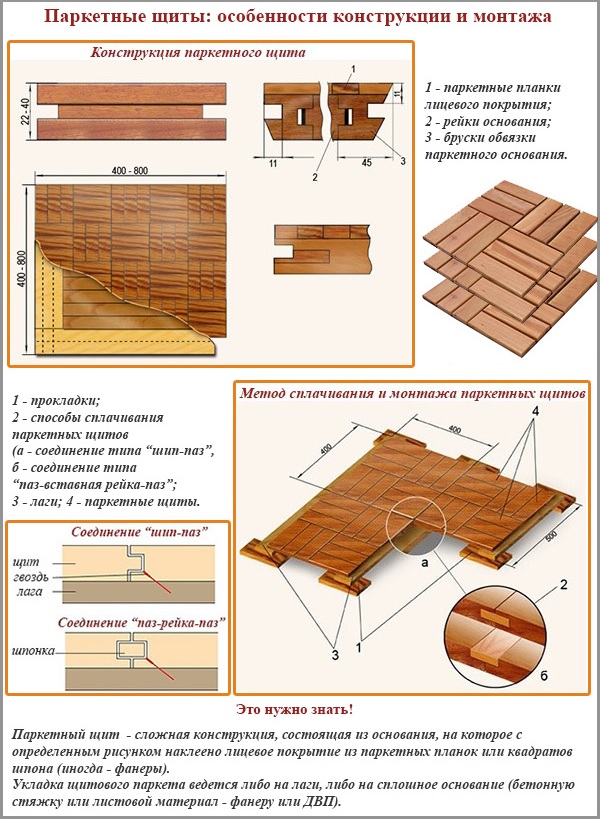 